Member of the Month January 2020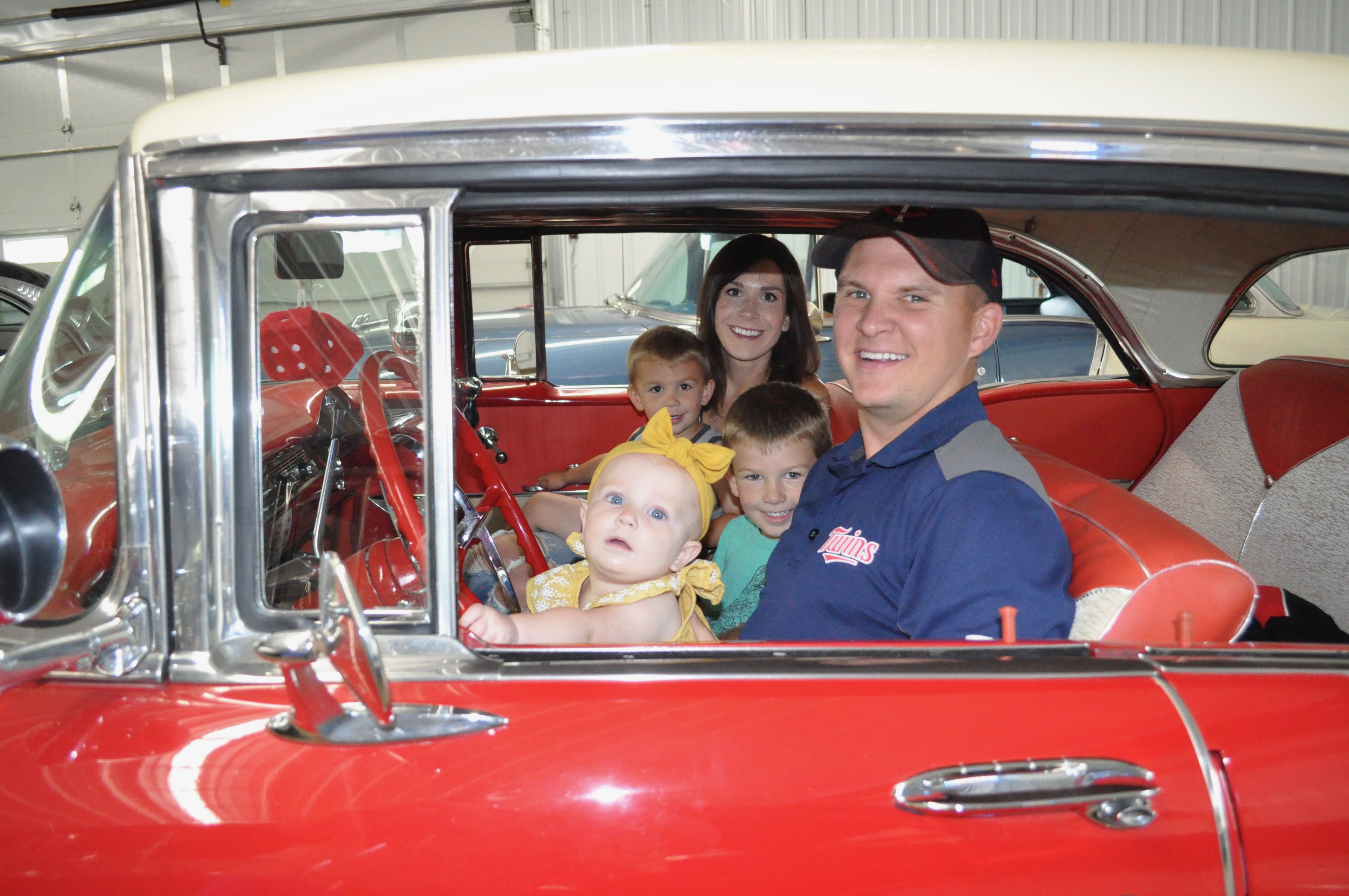 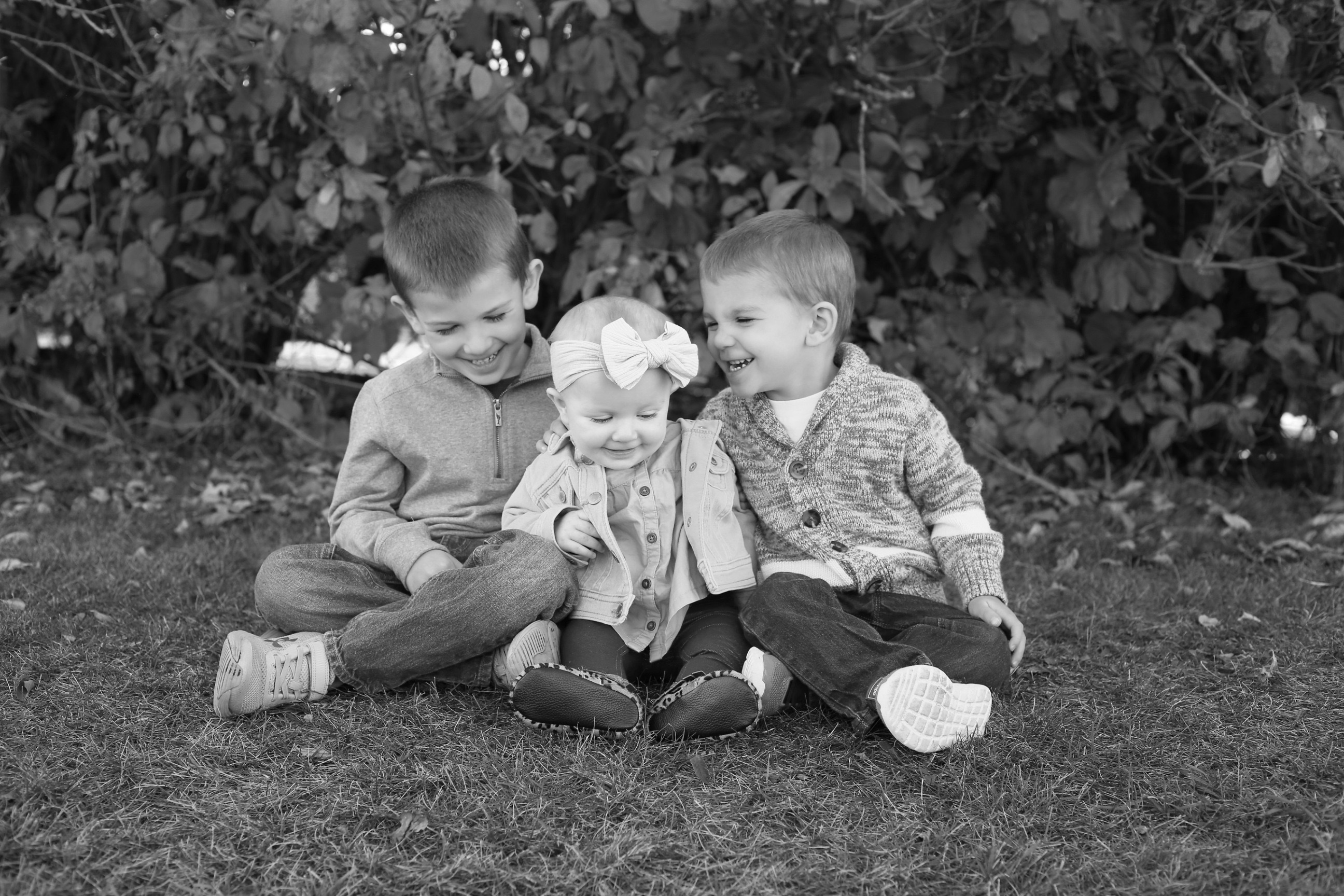 NAME: Justin RosenauUndergraduate School: NDSUMedical School: UNDSMHSResidency: Family Medicine Residency of Idaho – Caldwell RTTAny additional training:Current Position/Practice Location: Sanford JamestownFamily:  Kaitlyn, Graham (5), Porter (3), and Mavis (1)Family Medicine Questions: Why did you choose Family Medicine?Family medicine was always high on my list after growing up in a small town, but as I went through my rotations in 3rd year of medical school I found I liked bits and pieces of each rotation.  Family medicine was the one specialty that included all of those pieces.If you weren’t a physician, what do you think you would be doing?Farming, and years like this past year make it easy for me to explain to people why I didn’t take over the family farm.What is the best part of your current position/practice?I’m able to do a little bit of everything.  I am practicing OB, clinic medicine, sports medicine, hospitalist, nursing homes, and EGDs and colonoscopies, which keeps every day interesting.Fun Questions: (please answer 3)Where’s your favorite place in the world?Hawaii, followed closely by Target FieldThe last book you read?Origin by Dan BrownWhat are you currently binge watching?Blaze and the monster machines, Paw Patrol, and Dino DanHow many states have you visited?25Please also send 1 – 2 photos to include with your profile.  Thank you. 